Российская Федерация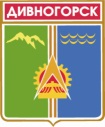 Администрация города ДивногорскаКрасноярского края П О С Т А Н О В Л Е Н И Е24.09.2014		                                г.Дивногорск			             № 221 пО внесении изменений в постановление администрации города от 16.09.2010 №796п«О порядке создания и использованиягородских резервов материальных ресурсовдля ликвидации чрезвычайных ситуацийприродного и техногенного характера»(в редакции от 02.07.2012	№158п)С целью приведения нормативного акта в соответствие с требованиями действующего законодательства в области ГО и ЧС, руководствуясь статьей 43, 53 Устава города Дивногорска,ПОСТАНОВЛЯЮ:Внести в приложение 1 постановления администрации города от 16.09.2010 № 796п «О порядке создания и использования городских резервов материальных ресурсов для ликвидации чрезвычайных ситуаций природного и техногенного характера» изменения следующего содержания:Пункт 1.4.2. изложить в новой редакции:«1.4.2. Краевое государственное учреждение здравоохранения «Дивногорская межрайонная больница»;1.2. Пункт 2.1.13. изложить в новой редакции:«2.1.13. Осуществляют согласно утвержденной номенклатуре в соответствии с Федеральным законом от 05.04.2013 N 44-ФЗ «О контрактной системе в сфере закупок товаров, работ, услуг для обеспечения государственных и муниципальных нужд» приобретение и поставку товарно-материальных ценностей в местные резервы;»;1.3. Пункт 5.1. изложить в новой редакции:«Восполнение городских резервов производится на основании распоряжения администрации города Дивногорска по предложению комиссии по предупреждению и ликвидации чрезвычайных ситуаций и обеспечению пожарной безопасности муниципального образования                    г. Дивногорск за счет средств резервного фонда администрации города Дивногорска в соответствии с порядком, установленным Федеральным законом от 05.04.2013 № 44-ФЗ «О контрактной системе в сфере закупок товаров, работ, услуг для обеспечения государственных и муниципальных нужд» приобретение и поставку товарно-материальных ценностей в местные резервы».2. Настоящее постановление подлежит опубликованию на официальном сайте администрации города Дивногорска в информационно-телекоммуникационной сети «Интернет».Исполняющий обязанности Главы города                                          Г.А.Панин                                                                       